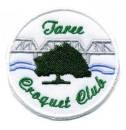 invite you to enter theTaree-on-Manning Gala Day Golf Croquet Handicap Doubles Wednesday 28th September, 2016Entry fee - $20 per person(includes morning and afternoon teas and lunch)Enter as a pair or enter alone (and we will pair you)8.00am Registration               8.30am PlayClosing date – 14th September 2016Taree-on-Manning Gala Day28th September, 20161.  ENTRANT2. DOUBLES PARTNER  ( or leave blank and single entries will be paired)N.B. ENTRY FEE IS $20 per personTotal Entry Fee/s ……………….. paid by  cheque  /  direct deposit (circle which)Post entry form with cheque to:        OR         Deposit Directly (internet) or at any 	           Commonwealth Bank branch To :ToM Gala Day Secretary                                                 BSB:	 062 603Taree Croquet Club                                         Account No.:	 0080 0428Cnr Albert & Florence Streets                             A/c  Name: 	Taree Croquet ClubTAREE         2430                                                     Reference:	ToM & your name	AND	email this entry form to:	            tareecroquet@gmail.comIF all available places have been filled, you will be put on the reserve list. Your entry fee will be returned in full if a place does not become available.N.B. An administration fee will be deducted from the refund if a player withdraws from the Gala Day.Croquet Carnival Players Accommodation Suggestionswww.manningvalley.info/accommodation will show a wide range of accommodation in the Manning Valley from economy to luxury.Closest to Taree Croquet Club –Motels- a couple of minutes walk to the CBD, restaurants and the Aquatic Club,Pacific Motel, 51 Victoria Street, 6552 1977In Town Motor Inn, 77 Victoria Street, 1800 173 622Caravilla Motel, 33 Victoria Street, 6552 1822Midlands Motel, 42 Victoria Street, 6552 2877Caravan Park – Dawson River Tourist Park, 1 Manning River Drive, Taree NorthSelf Contained Holiday Houses – 3 to 4 bedroom cottages for a group of people happy to share a large and comfortable home.www.patersonhouse.com.auwww.fintonahouse.com.au NAME:PHONE:ADDRESS:ADDRESS:EMAIL:EMAIL:CLUB:Golf Handicap:NAME:PHONE:ADDRESS:ADDRESS:EMAIL:EMAIL:CLUB:Golf Handicap: